Marcel WILMOUTH (Montigny 1963/67)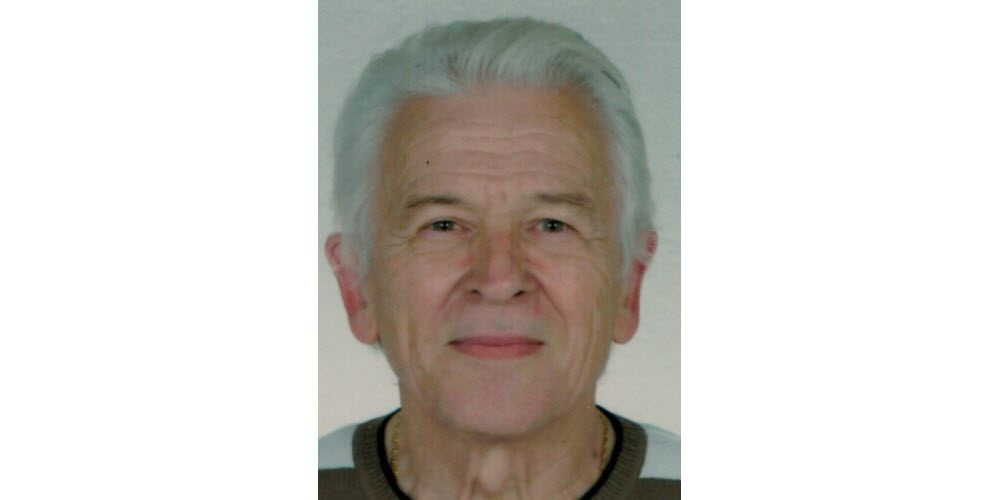  Marcel  est décédé à Carling le 6 octobre, à l’âge de 73 ans.Né le 2 février 1948 à Creutzwald, il avait épousé Mme  Rose née Fischer, le 17 octobre 1969. Il avait un fils, Mickaël, et deux petits-enfants, Krystal et Théo.Il a été, durant de nombreuses années, le président du Club de marche de Carling et membre du conseil municipal de L’Hôpital. M. Wilmouth était principal du collège de L’Hôpital à la retraite. Il demeurait à Creutzwald.